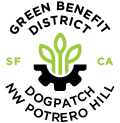 Dogpatch & Northwest Potrero Hill Green Benefit DistrictBoard of Directors General MeetingJanuary 15, 2021 6:30– 8:30 PMOnlineBoard Members in Attendance: Jean Bogiages, Janet Carpinelli, Susan Eslick, Barb Fritz, Jason Kelly Johnson, Kanwar Kelley, Michael Plater, Terri McFarland, Kat Sawyer, George SlackED: Julie ChristensenGuests: Scott Paterson, Peggy Lopiperno-Langmo, John Ramsbacher, Kevin Simmons, Donovan Lacy, Patricia Fonseca, JR Eppler1. Open MeetingKanwar Kelley called the meeting to order at 6:35 pm.2. Roll callKanwar Kelley establish quorum.3. November minutesMotion: Barb moved to approve, Susan seconded. November minutes approved.4. AnnouncementsMonique Wallace has resigned from the board due to a job change that makes her ineligible to serve.Jean MUNA trash pickup Feb 19, 10-11:30 Meet at BenchesDNA trash pickup 5th or 6th of Feb, noon-2:00Vermont tree and sidewalk garden planting , Jan 29, 9:30-noon6. ElectionsCandidate registration started Jan 10 and runs through Feb 5.Extra number of seats open due to resignations because of job changes (Cori, Monique, Kim). Three founding members termed out (Jean, Susan, Janet).Terms are 3 years, two consecutive terms are allowedBoard size was expanded by 2 seats and one greenspace advocate seat was converted to a Dogpatch seat in 2017 to accommodate Dogpatch’s proportional growth in assessments while not retaining 3 representatives from Potrero Hill.Kanwar – quorum now an issue.Jean, Janet, Kat – board members should be more involved in committee work.Barb – each new board member should be assigned a buddy to better integrate them . Kanwar – board members should invite members of the public to board meetings and GBD events.7. Goldes & Hart Workshop RecapQuestion: Shall the GBD approve the proposal from Goldes and Hart for development of a GBD Mission and Vision statement and a strategic vision?Proposal asks $4500 for Mission Vision facilitation, $9,000 for 2 sessions of strategic planning.100% Participation in the December strategy workshopIndividual board members reviewed:Outlining appropriate tasks for staff (ED) versus directors surprising and helpfulAdvice on how to regulate emotional or personal responses, to be clear on director vs committee vs personal issues extremely important. Board should be a think tank, focus on setting strategic direction.Importance of coordinating visions for the GBD’s missionGood to have these discussions with new board members are on-boardedCould have been more interactive, not as prescriptiveGood to have an outside entity to facilitate the discussionsHow best to develop a strong strategic plan?Separate session good because there is never enough time in board meetings to discuss deeper issues.Eagerness to be able to meet in person again.Future sessions?Concerns about cost, but first was a good investment.Work on the board and strategy setting is must be done.Best to do strategy when the new board is empaneled. But existing board should work om Mission & Vision.We might do Mission & Vision in house.Board might have a first shot at developing updated mission and visionThere should be a committee to work with Goldes & Hart, or any similar facilitator.Are there other entities, even pro bono ones, we should consider.GBD to try to develop Mission & Vision statements inhouse.Motion: Janet Carpinelli moved; Susan Eslick seconded. Allocate $4k in the 21/22 budget toward consultants to facilitate further board strategic planning training. Determine a subcommittee to vet and interface with consultants. Motion approved by acclimation.8. ED ReportTop lines:Angel Alley lighting completed, Garden irrigation repair and planting underwayEsprit renovation plans at 90%20th St Amazon sidewalk and repaving permitting progressing, CCG grant application submittedClean CA grant application for pylon murals difficult but progressing.Iowa St Greening project progressing. The GBD did get a $12k PUC grant for the water serviceThere were fuller discussions about the 20th St and 22nd St Stair projects.Full ED report included with board packet.9. Midyear Financial Report/Spenddown planQuestion: Review and approve proposed midyear spend down allocations, especially in Capital and Accountability.With assessments uncertain due to COVID, contingency funds were set aside ($80k for Dogpatch, $8k for NW Potrero Hill). But assessment collections were actually better than typical years.Expenditures are on track to be within the required limits by category.Maintenance is about $7k over budget. Accountability has $14k extra because we have not had events this year. So $7k from accountability can shore up the Maintenance budget.The $7k balance could be used for Goldes & Hart and/or to hire some admin help (website, meeting notices, etc.)Projected capital allocations were discussed:$20k for 20th St allocated in the 21/22 budget. Can be rolled over to 22/23. Needed as matching for CCG.Extra $10k allocated to Angel Alley to complete garden restoration after the lighting project.$32k previously allocated to Iowa St Greening. Needed to match CCG.$12k allocated for Progress, for the labyrinth and miscellaneous.$7k for Vermont trees and sidewalk gardens$19,500 for Vermont Greenway10. Potrero GatewayQuestion: Shall the GBD approve the proposed Memorandum of Understanding with Public Works regarding maintenance of the Gateway project?Introduction by Jean Bogiages, presentation with Trent Tieger of Public Works.Removal of west lane of Vermont, relocation of a new fence line, the basis for the Vermont Greenway the GBD is to create.New, wide sidewalk along 17th St with corner bulbouts and crosswalks.Protected bike lanes on 17thIrrigation, including for the Vermont GreenwayDrainagePlanting, with largely native plantsRock blanket to stabilize the slope under 101Neighbors spoke or chatted in support: JR Eppler, Peggy Lopiperno-Langmo, Patricia Fonseca, Donovan Lacy, Kevin SimmonsJanet likes the native plant aspect. Kat supports.Motion: Katherine moved; Susan Eslick seconded. The GBD approves the proposed maintenance Memorandum of Understanding with Public Works for the Potrero Gateway project. Motion approved.11. Meeting was adjourned at 6:41 pm.